УТВЕРЖДЕНА
постановлением администрации МО Аннинское городское поселение от 25.01.2023 № 84 (приложение)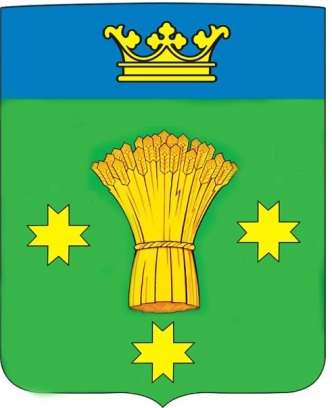 Муниципальная программа«Капитальный ремонт общего имущества в многоквартирных домах» муниципального образования Аннинское городское поселение 
Ломоносовского муниципального района Ленинградской области на 2023 год и плановый период 2024-2025 годовЛенинградская область2023ПАСПОРТМуниципальной программы «Капитальный ремонт общего имущества в многоквартирных домах» муниципального образования Аннинское городское поселение 
Ломоносовского муниципального района Ленинградской области на 2023 год и плановый период 2024 и 2025 годов1. Общая характеристика, основные проблемы и прогноз развития сферы реализации Муниципальной программыПричиной вызывающей необходимость выполнения муниципальной программы является процесс физического старения объектов, который в случае невыполнения работ по содержанию данных объектов приведет к значительному ухудшению их состояния, к возникновению чрезвычайных ситуаций, представляющих угрозу жизни граждан, проживающих в домах. Жилищный фонд МО Аннинское городское поселение формировался в период с 1945 по 2016 год. Период с 1945 по 1959 годы характеризовался строительством одноэтажных (деревянных, кирпичных, каркасно-засыпных) жилых домов с печным отоплением. Интенсивное строительство многоквартирных домов с централизованным газоснабжением велось с 1960 года до середины 80-х годов. Новое жилищное строительство в МО Аннинское сельское поселение началось только в 2013 году. В связи с вышеизложенным средний срок эксплуатации жилищного фонда составляет более 30 лет.По данным 2012 года, средний процент износа жилищного фонда Ленинградской области составил 38,5 процента. Прирост жилищного фонда, требующего капитального ремонта, составляет ежегодно не менее трех процентов. В случае сохранения указанной динамики жилищный фонд Ленинградской области в основной своей массе может стать ветхим и аварийным.В связи с высокой социальной важностью задачи надлежащего содержания многоквартирных домов требуется обеспечение оптимизации процессов планирования капитального ремонта. Очередность проведения капитального ремонта общего имущества в многоквартирных домах определяется исходя из критериев, определенных областным законом № 82-оз и приказом комитета по жилищно-коммунальному хозяйству и транспорту Ленинградской области от 20.12.2013 № 54 «О методике и порядке оценки многоквартирного дома для определения очередности проведения капитального ремонта общего имущества в многоквартирных домах, расположенных на территории Ленинградской области». В первоочередном порядке Программой предусматривается проведение капитального ремонта общего имущества в многоквартирных домах в соответствии с пунктом 3 статьи 168 Жилищного кодекса Российской Федерации.Реализация Программы в соответствии с указанными критериями должна обеспечить перспективное планирование капитального ремонта жилищного фонда с учетом фактического технического состояния конструктивных элементов многоквартирных домов.Положения Жилищного кодекса Российской Федерации определяют принципиальный подход к организации капитального ремонта жилищного фонда.В соответствии со статьей 158 Жилищного кодекса Российской Федерации собственник помещения в многоквартирном доме обязан участвовать в расходах на содержание общего имущества в многоквартирном доме соразмерно своей доле в праве общей собственности на это имущество путем внесения платы за содержание и ремонт жилого помещения и взносов на капитальный ремонт.Принимая во внимание необходимость упорядочения мероприятий по планированию и организации капитального ремонта в условиях реализации Жилищного кодекса Российской Федерации, дальнейшее выполнение капитального ремонта жилищного фонда необходимо осуществлять программно-целевым методом в рамках Программы, обеспеченной соответствующим финансированием, а также системой планирования и контроля.2. Основные цели и задачи муниципальной программыЦелью программы является обеспечение сохранности многоквартирных домов и улучшение комфортности проживания в них граждан.Задачами программы являются:1. Обеспечение проведения капитального ремонта всех многоквартирных домов, расположенных на территории Ленинградской области, за исключением многоквартирных домов, признанных в установленном Правительством Российской Федерации порядке аварийными и подлежащими сносу, и жилых домов блокированной застройки.2. Создание безопасных и благоприятных условий проживания граждан.3. Улучшение эксплуатационных характеристик общего имущества3. Сроки реализации муниципальной программыПериод реализации муниципальной программы – 2023 год и плановый период 2024 и 2025 годов.В целях реализации Программы, конкретизации сроков проведения капитального ремонта общего имущества в многоквартирных домах, уточнения планируемых видов услуг и(или) работ по капитальному ремонту общего имущества в многоквартирных домах, определения видов и объема государственной поддержки, муниципальной поддержки капитального ремонта органы государственной власти Ленинградской области, органы местного самоуправления утверждают краткосрочные (сроком до трех лет) планы реализации Программы в соответствии со статьей 9 областного закона № 82-оз.4. Характеристика основных мероприятий муниципальной программыПрограмма включает в себя следующие мероприятия:- оплата взносов на капитальный ремонт в части муниципальный квартир; - капитальный ремонт общего имущества многоквартирных домов без учета мер государственной поддержки;- капитальный ремонт общего имущества многоквартирных домов с учетом мер государственной поддержки.Мероприятия Программы направлены на реализацию проведения капитального ремонта общего имущества многоквартирных домов.Мероприятия Программы реализуются на основании ежегодно корректируемого Перечня многоквартирных домов, расположенных на территории МО Аннинское городское поселение, общее имущество в которых подлежит капитальному ремонту, приведенного в приложении к Программе.Капитальному ремонту не подлежат многоквартирные дома, признанные в установленном Правительством Российской Федерации порядке аварийными и подлежащими сносу, и жилые дома блокированной застройки.Состав общего имущества многоквартирного дома, подлежащего капитальному ремонту, определяется в соответствии с пунктами 2-9 Правил содержания общего имущества в многоквартирном доме, утвержденных постановлением Правительства Российской Федерации от 13.08.2006 № 491.Капитальный ремонт общего имущества многоквартирного дома включает устранение неисправностей всех изношенных элементов, восстановление или замену (кроме полной замены каменных и бетонных фундаментов, несущих стен и каркасов) на более долговечные и экономичные, улучшающие эксплуатационные показатели ремонтируемых зданий. При этом может осуществляться экономически целесообразная модернизация здания или конструктивных элементов: увеличение количества и качества услуг, оснащение недостающими видами инженерного оборудования.5. Финансовое обеспечение муниципальной программыФинансирование мероприятий программы осуществляется за счёт средств областного и местного бюджетов, а также средств граждан - собственников помещений в многоквартирных домах.Софинансирование мероприятий из областного бюджета осуществляется в соответствии с областным законом об областном бюджете и в соответствии с правилами определёнными нормативными правовыми актами Ленинградской области.	 Софинансирование мероприятий из местного бюджета осуществляется в соответствии с бюджетом муниципального образования Аннинское городское поселение, утвержденным решением Совета депутатов, с учетом уровня софинансирования, определенного действующими нормативными правовыми актами Ленинградской области.Внебюджетные источники - средства собственников помещений в многоквартирных домах. Суммы определяются в соответствии с действующими нормативными правовыми актами Ленинградской области.Объемы бюджетных средств уточняются ежегодно исходя из возможностей областного бюджета и бюджета муниципального образования.6. Ожидаемые результаты реализации муниципальной программыОсновным показателем выполнения Программы является количество отремонтированных конструктивных элементов многоквартирных домов, расположенных на территории МО Аннинское городское поселение (приложение 2, форма отчета). К отчету могут прилагаться фотоматериалы.Приложение 1
к муниципальной программе «Капитальный ремонт общего имущества в многоквартирных домах»План реализации муниципальной программы и лимиты финансирования Приложение 2
к муниципальной программе «Капитальный ремонт общего имущества в многоквартирных домах»ФОРМАОТЧЕТ
о достижении целевых показателей результативности муниципальной программы
«Капитальный ремонт общего имущества в многоквартирных домах»Полное наименование программыМуниципальная программа «Капитальный ремонт общего имущества в многоквартирных домах» муниципального образования Аннинское городское поселение Ломоносовского муниципального района Ленинградской области на 2023 год и плановый период 2024 и 2025 годов (далее – Программа)Ответственный исполнитель муниципальной программыОтдел ЖКХ администрации муниципального образования Аннинское городское поселение Ломоносовского муниципального района Ленинградской областиУчастники муниципальной программыКомитет по жилищно-коммунальному хозяйству Ленинградской области, Комитет государственного жилищного надзора и контроля Ленинградской области,               НО «Фонд капитального ремонта многоквартирных домов Ленинградской области», управляющие компании, собственники жилых помещений многоквартирных домовМероприятия программыМероприятия Программы по капитальному ремонту общего имущества многоквартирных домов сгруппированы по следующим направлениям:- оплата взносов на капитальный ремонт в части муниципальный квартир; - капитальный ремонт общего имущества многоквартирных домов без учета мер государственной (муниципальной) поддержки;- капитальный ремонт общего имущества многоквартирных домов с учетом мер государственной (муниципальной) поддержки.Цели муниципальной программыОбеспечение сохранности многоквартирных домов и улучшение комфортности проживания в них гражданЗадачи муниципальной программы1. Обеспечение проведения капитального ремонта всех многоквартирных домов, расположенных на территории Ленинградской области, за исключением многоквартирных домов, признанных в установленном Правительством Российской Федерации порядке аварийными и подлежащими сносу, и жилых домов блокированной застройки.2. Создание безопасных и благоприятных условий проживания граждан.3. Улучшение эксплуатационных характеристик общего имущества.Этапы и сроки реализации муниципальной программы2023 год и плановый период 2024 и 2025 годовФинансовое обеспечение муниципальной программы - всего, в том числе по источникам финансированияСредства собственников помещений в многоквартирных домах в виде обязательных ежемесячных взносов на капитальный ремонт общего имущества в многоквартирном доме;средства областного бюджета Ленинградской области в объеме, предусмотренном областным законом об областном бюджете Ленинградской области на соответствующий год и на плановый период;средства местного бюджета МО Аннинское городское поселение в объеме, предусмотренном Решением о местном бюджете МО Аннинское городское поселение на соответствующий год и на плановый период.Средства местного бюджета МО Аннинское городское поселение - 4620,0 тыс. руб.2022 год - 1540,0 тыс. руб.2023 год - 1540,0 тыс. руб.2024 год – 1540,0 тыс. руб.Ожидаемые результаты реализации муниципальной программы- количество отремонтированных конструктивных элементов многоквартирных домов, расположенных на территории МО Аннинское городское поселение.№ п/пМероприятияЭтапы реализации в 2023 (тыс. руб.)Этапы реализации в 2023 (тыс. руб.)Этапы реализации в 2023 (тыс. руб.)Этапы реализации в 2023 (тыс. руб.)Итого в 2023 году20242025Всего, тыс. руб.№ п/пМероприятия1 кв.2 кв.3 кв.4 кв.Итого в 2023 году20242025Всего, тыс. руб.1.Оплата взносов на капитальный ремонт в части муниципальный квартир385,00385,00385,00385,001540,01540,01540,04620,02.Капитальный ремонт общего имущества многоквартирных домов без учета мер государственной (муниципальной) поддержки 0,00,00,00,00,00,00,00,0Всего:385,00385,00385,00385,001540,01540,01540,04620,0№ п/пНаименование целевого показателя результативностиЕдиница измеренияЗначение целевого показателя результативности Значение целевого показателя результативности Значение целевого показателя результативности Значение целевого показателя результативности № п/пНаименование целевого показателя результативностиЕдиница измерения1 квартал2 квартал3 квартал4 квартал1Оплата взносов на капитальный ремонт в части муниципальный квартирТыс. руб.2Капитальный ремонт общего имущества многоквартирных домов без учета мер государственной (муниципальной) поддержки Тыс. руб.